Dirección General de Productividad y Desarrollo TecnológicoPrograma de Apoyos a Pequeños Productores Componente: PROCAFE e Impulso Productivo al CaféLugar:Fecha:El que suscribe C. _____________________________________________ declaro que es mi libre voluntad haber seleccionado por decisión propia al proveedor ________________________________________________________________, y que cumple con las expectativas para atender la demanda del componente PROCAFE e Impulso Productivo al Café (Plan Integral de Atención al Café) a mi entera satisfacción.__________________________________________ NOMBRE Y FIRMA DEL BENEFICIARIOHuella del beneficiario“Este Programa es público, ajeno a cualquier partido político.  Queda prohibido el uso para fines distintos a los establecidos en el programa.”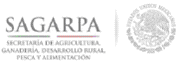 ANEXO XXVIIICarta responsiva de elección de proveedores